В обновлённых ФГОС сформулированы максимально конкретные требования к предметам всей школьной программы соответствующего уровня, позволяющие ответить на вопросы: что конкретно школьник будет знать, чем овладеет и что освоит. Обновлённые ФГОС также обеспечивают личностное развитие учащихся, включая гражданское, патриотическое, духовно-нравственное, эстетическое, физическое, трудовое, экологическое воспитание. Краткий обзор 18 ключевых изменений и новых возможностейСопровождение внедрения обновлённых Федеральных государственных образовательных стандартов начального общего и основного общего образования 2021 год - выступление заместителя Министра просвещения Российской Федерации А. В. Зыряновой на семинаре «Вектор образования: вызовы, тренды, перспективы», посвященный вопросам сопровождения внедрения обновленных ФГОС 07.09.2021 г.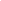 